What Makes Muslim Friendly Tourism? An Empirical Study on Destination Image, tourist attitude and Travel Intention:AbstractThe demand for supply of Islamic tourism industry has been affected positively by the increasing number of Islamic followers globally and positive tourism trends. The purpose of this paper is attempted to examine the interrelations among Muslim Friendly Tourism(MFT), tourist attitude toward destination, destination image, and travel intention in the tourism industry. After questionnaire survey, the structural questionnaire was used to collect data from the members at Muslims’ tourists. Valid responses from the survey was 161 with a 92.5 % of respond rate. The empirical results from the structural model suggest that: (1) Muslims friendly tourism positively and significant impact tourist attitude, destination image, and travel intention; (2) tourist attitude and destination image have a significant relationship with travel intention; (3) destination image positively affects tourist attitude. (4) The opportunities and suggestions in developing and destination marketing for Halal tourism are also discussed. Keywords: Halal tourism, Islamic tourism, Destination marketingIntroductionTourism is becoming a global leisure activity which is popular and very important economic income for many countries. Nowadays, the growth of the Muslim population is rapid and is expected to reach 26% of the world’s population by 2030 (Pew Research Centre, 2014). The value of Muslim travelers currently represents 10% of the travel market and spending was US$ 126 billion in 2011, and is estimated to reach US$ 192 billion by 2020 (Eid & ElGohary, 2015). With the growth of the Muslim travel market, Muslim friendly tourism is an important marketing issue of tourism industry. Muslim-friendly tourism is an emergent mode of tourism development which capitalizes on the growing world Muslim travelers (Duman, 2011). It is essentially a niche market positioning which is intended to encourage reciprocal visits among Muslim countries.Muslim Friendly Tourism(MFT) is discussed some definitions of this concept as an emerging field of study within the tourism discipline. Recently many research conducted in the concept of Muslim Friendly Tourism. Muslim tourism is based on the term “Halal travel”. And Halal tourism defines as offering tour packages and destinations that are particularly designed to cater for considerations and address Muslim needs (Chookaew, S., chanin, O., Charatarawat, J., Sriprasert, P., & Nimpaya, S, 2015). Muslim tourists tend to honor various religious beliefs, behaviors and habits during their vacation (Cankurtaran&Cetin,2016). Muslim friendly tourism includes halal hotels, halal transport (halal airlines), halal food restaurants, halal tour packages and halal finance (Zulkifli et al., 2011). Muslim Friendly Tourism (MFT) has been very popular in recent years, as well as being an important segment of international tourism. Muslim tourists are rising faster than the global tourist growth rate. MFT through among these emerging markets there is a significant amount of Muslim population (Cetin et al., 2015). Another major issue that makes MFT important is attracts a continued interest from practitioners (COMCEC, 2015).Destination image plays an important role and it has been the subject of much discussed in literatures. Previous studies showed destination image is an essential factor to encourage tourists towards destination, and a positive destination image enhances the probability of greater tourist numbers (Coshall,2000; O’Leary,2005).  Destination image will influence tourists in the process of choosing a destination, the subsequent evaluation of the trip and in the future intentions (Chon,1990; Baloglu & McCleary, 1999). Furthermore, knowing the factors influencing image would help identity target markets (Goodall,1990). The Quran in many different ways issued special attention to tourism and in its attitude toward tourism considered one of the great blessings of Allah. Planning on Muslim tourist market should be in accordance with Sharia in regulating all matters relating to tourism activities (Ismail & Bator 2010).They have a responsibility to provide hospitality to visitors who under Islamic law, enjoy the citizens’ rights. Therefore, halal tourism consists of different sectors which are related with each other (Akyol & Kilinc,2014). To sum, it is an attempt to make the tourism experience enjoyable to Muslim Travelers and allowing them to perform religious duties. Therefore, Muslim friendly products and services should also be integrated in tourism destination planning (e.g. prayer rooms at airports and public areas, customized meal plans in Ramadan) while maintaining the level of experience destination offers to other tourists. Muslim visitor arrivals were estimated and creates a large potential that cannot be overlooked for most destinations.The current number of Muslim visitors in Taiwan is relatively small. As is shown by the statistics of Tourism Bureau, there were four hundred and forty thousand Muslims visiting Taiwan in 2014, occupying less than one percent of Muslims’ oversea tourism population of the year. The gap in the knowledge particularly on the needs, services and behaviors of Muslim tourists is still to be found in Taiwan. This is precisely why there remains a large space in the market of Muslim tourists in Taiwan that worth developed. Accordingly, the purpose of this research is to offer an integrated approach to examine the interrelationships among Muslim Friendly Tourism (MFT), destination image, tourist attitude toward destination and travel intention among Muslim tourists. Literature Review Islamic Tourism concept 	Halal is an Arabic word meaning lawful and permitted, the Halal concept comes from the Islamic teaching Quran & Sunnah which it uses to describe objects and actions. Halal as defined as permitted, with respect to which no restriction exists, and the doing of which the law-giver, Allah, is allowed (Al-Qaradawi, 2013). From Islamic perspective, all product development (residential places, foods, and beverage), places (Islamic destinations), dimensions (economic, cultural, religious, etc.) and managing service processes (marketing and ethical issues) designed for and directed at Muslims (Henderson, 2010; Hassan, 2007). Every Muslim must ensure that what they eat comes from a halal source. This does not mean only to check the ingredients perse, but also to ensure that the whole process is in accordance with Shariah principles (Zakaria 2008). Based on Islamic principles, many researchers have tried to defined Islamic tourism means all tourism activities, facilities, actions and objectives are permissible according to Islamic Law (Shariah) (Battour et. al., 2014; Hassan, 2007; Henderson, 2010; Zamani-Farahani & Henderson, 2010). Islamic tourism covers tourism activities as an economic, culture and religious concept, including all relaxation and entertainment in hospitality enterprises (Dogan 2010; Ala Hamarneh 2011). Muslims who strive to the teachings of Islam directly and indirectly have an impact on their decisions regarding vacation and travel plans (Zamani-Farahani &Henderson 2010 in Bazazo et al. 2017). Muslim consumers whose tastes and preferences are governed by halal rules on food specification, a halal food market exists. The influences of Muslim Friendly tourism 	 With the growth of the Muslim traveler as a niche market, the importance of Muslim Friendly tourism has been widely discussed by various researches in the field and conceptual proposed. Adapted from Mastercard-Crescent Rating Global Muslim Travel Index (GMTI), it has evaluated destinations to create an Index to be a benchmark destination in the Muslim Travel Market, ranking them based on how well they cater to Muslim travelers. In 2017 covers a total of 130 destinations, providing comprehensive research and insights on the Muslim travel market.     The current research considers 4 attitudes towards Islamic attributes of destination. These dimensions are access, communication, environment and services; and which have been further divided into 11 sub-criteria. There are measured in the questionnaire through accommodation options, Muslim visitor arrivals, airport facilities, access to prayer spaces, dining options & Halal assurance, family-friendly destination, Muslim traveler and general safety, awareness and outreach air connectivity, Muslim travel needs, ease of communication, and visa free travel items.Based on the study analysis, MFT consists of the following three main components: 1. Key faith-based needs (Faith-based needs of the Muslim travelers) 2. Demand side key themes (Reasons and motivation for travel by Muslims) 3. Supply side key themes (Travel and hospitality services and facilities) (CrescentRating, 2015). It features a list of over 150 terms and expressions related to the Halal travel market, with an explanation of each term in the context of lifestyle and travel. Following that, the study presents the suggested terms and definitions to be used for the MFT market. 	Destination image is defined as an individual’s mental representation of knowledge (beliefs), feelings and overall perception of a particular destination (Crompton, 1979; Fakeye & Crompton, 1991). It is regarded as the mental portrayal of a destination (Alhemoud &Armstrong, 1996). A destination’s image can be developed based on the estimation or understanding of a region’s characteristics. Tasci, Gartner, and Cavusgil (2007) observe that the image of a destination can also be influenced by promotional information from that destination. One approach of examining what Theory of planned Behavior drives Muslims’ attitude to choose a particular destination (Rahman, N. A., Salleh, R., Rahman, S. A., and Hashim, D. M., 2011). The finding shows that attitude has significant relationship with behavior of non-compliance. Mill and Morrison (1998) proposed several factors to determine the factors influencing tourist in choosing a particular destination such as motivations, perceptions, learning and attitudes; and these factors are influenced by personality, culture and society. Thus the study proposed the hypothesis: H1: Muslim Friendly Tourism has a positive and significant impact on destination     image.H2: Muslim Friendly Tourism has a positive and significant impact on tourists’      attitude toward destination.H3: Muslim Friendly Tourism has a positive and significant impact on travel    intention.Destination image toward travel intentionDestination image is defined as an individual’s overall perception or the total set of impressions of a place (Phelps, 1986). It has been generally accepted in the literature that destination image has influence on tourist behaviors (Bigne, Sanchez, & Sanchez,2001; Fakeye & Crompton, 1991; Lee, Lee, & Lee, 2005).Tasci, Gartner, and Cavusgil (2007) observe that the image of a destination can also be influenced by promotional information from that destination.In addition, many tourism and marketing researches suggest that destination image is influential not only on the destination selection process and tourists’ subjective perception but also on the subsequent evaluation of the trip, and on their future travel intentions (Mansfeld, 1992; Murray & Vogel, 1997; Baloglu & McCleary, 1999; Crompton & Ankomah; Prendergast &Man, 2002; Castro, Armario & Ruiz, 2007; Ryu, Han & Kim, 2007; Morais, Kerstetter, & Hou, 2007; Hsu, Huang & Swanson,2010). Further, from many researches validate that destination image is one of the most important factors to make the travel intention to revisit the same destination. As a result, the following hypothesis is presented:H4. Destination image has a ppositive and significant influence on travel intention.Tourist’s attitude toward Muslim Friendly destination   Attitude toward a behavior can be defined as “the degree to which a person has a favorable or unfavorable evaluation or appraisal of the behavior in question” (Ajzen, 1991). In general, tourist attitudes comprise cognitive, affective and behavioral components (Vincent&Thompson,2002). Tourist attitude describes the psychological tendencies expressed by the positive or negative evaluations of tourists when engaged in certain behaviors (Ajzen,1991; Schiffman&Kanuk,1994; Kraus, 1995). In our case, the target behavior is the Muslim traveler’s intention, and the Muslim tourist’s attitude is the that toward Taiwan as a Muslim Friendly destination. Muslims are well ordered to follow Islamic teachings which directly and indirectly impact on their decisions concerning leisure and travel plans (Zamani-Farahani and Henderson, 2010) Hence, the study proposed the hypotheses on the basis of these findings:H5: Tourist attitude toward Muslim Friendly destination has a positive and significant influence on travel intention.Destination image toward to Muslim tourist attitude Previous studies (Baloglu & McCleary, 1999; Chon, 1990) have showed that destination image will influence tourists in the process of choosing a destination, the subsequent evaluation of the trip and in their future intentions. Furthermore, past research across fields has emphasized the importance of understanding the forces, which influence image development (Fakeye & Crompton, 1991; Gartner, 1993; Baloglu & McCleary, 1999; Beerli & Martin, 2004). Goodall (1990) noted that knowing the factors influencing image would help identify target markets.H6: Destination image has a positive and significant impact on tourist attitude toward destination. Methodology	The empirical study was carried out in Taiwan, a very famous and attractive tourism destination in Asia. The target population for the study were the Muslims tourists who travel for tourism or other purposes in Taiwan. Research Model and Hypotheses 	This research framework was based on Jalilvand et. al. research (2012). The questionnaire was in four parts: a first part with concept about Muslim Friendly Tourism following Mastercard-Crescent Rating Global Muslim Travel Index (GMTI), the study measured using MFT by employing eleven items. A second part with questions about the Taiwan destination image, a third part with questions about the Muslim’s attitude were measured by using modified scales developed by Gamble, Juliusson, and Garling (2009) Items included were very bad/very good, very worthless/very valuable, and very unpleasant/very pleasant. Finally, a fourth part with questions to measure travel intention, the study modified and used a scale with three items developed by Kassem et al. (2010). The final questionnaire included a total of 12 items, and the format was a seven-point Likert type scale ranging from strongly disagree (1) to strongly agree (7).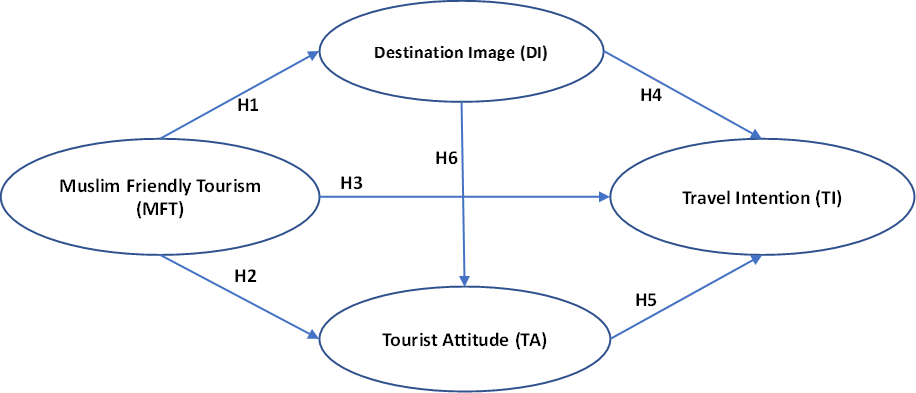 Fig.1. The Research ModelThe hypotheses will be the following:H1: Muslim Friendly Tourism has a positive and significant impact on destination image.H2: Muslim Friendly Tourism has a positive and significant impact on tourists’ attitude 	toward destination.H3: Muslim Friendly Tourism has a positive and significant impact on travel intention.H4: Destination image has a positive and significant influence on travel intention.H5: Tourists attitude toward Taiwan has a positive and significant influence on travel 	intention.H6: Destination image has a positive and significant impact on tourist attitude toward 	destination.Tourist’s SamplingSample selection was a result of the convenience method; the Muslim tourists were selected at different popular locations including Chiang Kai-shek Memorial Hall, National Palace Museum, Taipei 101, Taipei and Taichung Mosque, Sun Moon Lake, Shilin night market and High Speed Train Station. These locations were chosen based on their popularity as tourist attractions in Taiwan. As to size, although initially 208 questionnaires were collected, some had to be rejected because they were not understanding English cannot filled in. finally resulting in a sample of 161 valid respondents. some had to be rejected because they could not be filled in properly due to the tourists’ incapability of understanding English, and finally yielding 161 valid responses. Data were gathered during the months of July to December 2017.    Table1 shows demographic profile of the Muslim tourists. As indicated in Table1, 60.9% of the sample was female respondents while 39.1% of the sample represented male respondents. In regards to education level, 64.60% of the respondents were in university level, 24.80% of the respondents were in graduate school. About 62% questionnaires of personal income per month is less than 2000 USD. Further, the research project was conducted across various nationalities with the most dominant Residential is Asia of 83.9%. More than 62% of Muslim tourists are the first time come Taiwan and 69% of questionnaires are independent travel pattern.Table 1: Demographic Profile of the RespondentsFindings	Table 2 demonstrates the mean, standard deviation, and order scores for items to each variable. In Muslim Friendly Tourism construct, Muslim Traveler and General Safety is the highest score which indicates that Muslim tourists feel safe to travel in Taiwan, and find Airport Facilities convenient and completed. However, Access to Prayer Spaces is considered insufficient by Muslim tourists, and also the most troublesome problem lies in the inconvenience of Dining Options & Halal Assurance. Table 2: Descriptive statistics of items of Muslim Friendly TourismTables 3 shows the factor loadings, Cronbach alpha, composite reliability, and Average Variance Extracted (AVE) for the variables. All of the indicators of the factor exceeded 0.5 except the Muslim Friendly Tourism (MFT) constructs. The evidence of convergent validity (Bagozzi & Yi, 1988; Creswell. 2009). In addition, while the measurement reached convergent validity at the item level because all of the factor loadings went above 0.5, all of the composite reliability values exceeded 0.60, demonstrating a high level of internal consistency for the latent variables. The findings revealed that each of AVE exceeded 0.5, the convergent validity was proved.Table 3: Descriptive statistics, factor loadings, critical rations, Cronbach Alpha, AVE valuesNote: **p≤0.01, ***p≤0.001Table 2 presents the intercorrelations analysis among Muslim Friendly Tourism, tourist Attitude, Destination Image, Travel Intention. There were all below They were all below 0.75 that significant value p0.01. From the result, all measurement results indicate that this study had adequate levels and good discriminant validity (Hair et al., 2006). Table 4 presents the interfactor correlation analysis among MFT, destination image, tourist attitude, and travel intention. They were all range from 0.5 to 0.75 and significant by p≤0.01. All squared correlations were less than the AVE value for each factor except Muslim Friendly Tourism, demonstrating good discriminant validity.Table 4: Results of CorrelationsNote: *p0.01Table 5 shows the result of regression analysis. From Muslim Friendly Tourism concept, it has the highest impact on travel intention. Then, destination image has highest influence on travel intention in the framework. The study results found that Muslim Friendly Tourism has the weakest impact on destination image suggesting the necessity for Taiwan to improve and lay emphasis on Muslim Friendly Tourism.     Table 5: Results of regression analysisNote: **p≤0.01, ***p≤0.0015. ConclusionThe purpose of this paper was to propose a conceptual framework for Muslim Friendly Tourism concept and comment on Taiwan Islamic tourism industry. This paper examined the impact of Muslim Friendly Tourism on destination image, Muslim tourist’ attitude toward destination, and travel intention to determine the effect of destination information on the Muslim tourists’ decision-making process. Results indicated that Muslim Friendly Tourism has a positive and significant impact on destination image (H1 is supported), tourists ‘attitude (H2 is supported), and travel intention (H3 is supported). The results of structural equation analyses also showed that travel intention is a direct function of destination image (H4 is supported) and Muslim’s attitude (H5 is supported). Moreover, the finding from the structural modeling showed that destination image positively affects Muslim attitude toward destination (H6 is supported).The results provide several implications of practical importance for destination’s government, tourism industry and managers, particularly those in Taiwan. First, merely 6 mosques, and few public places and national scenic areas in Taiwan provide access prayer spaces, causing the inconvenience of Muslim’s prayers which are to be performed five times a day. Muslim tourists that proximity to a mosque may influence preferences when making hotel reservations, attitude towards choosing the prayer room for a holiday as a tourism destination and found that Muslim respondents were concerned about the availability of mosques. (Weidenfeld,2006；Mohsin,2005). More prayer spaces and toilets facilities are advised to be provided in public places and hotels.   Second, according to the record of Chinese Muslim Association, only 104 restaurants and hotels in Taiwan have obtained Halal Certification, and most of them are located in metropolitan area. It’s rather inconvenient for Muslim tourists who travel to other parts of Taiwan. There are many studies that show the importance of the availability of Halal food to Muslims in choosing their tourist destinations (Mohsin & Ryan, 1997; Syed, 2001; Mohsin,2005; Weidenfeld, 2006; Weidenfeld and Ron,2008). Hence, the government is promoting vigorously several projects of Muslim friendly environment, instructing practitioners of food and beverage trade to get the certificate of Muslim-friendly restaurant. Third, the record of Ministry of Labor shows that, by September, 2016, of the six hundred thousand migrant workers in Taiwan, nearly two hundred and forty thousand are from Indonesia, of whom more than ninety percent are Muslim, occupying the majority of Muslim population in Taiwan. A friendlier environment could make a better impression on Muslims. Destination’s higher MFT image and its ability to serve religious needs of Muslim travelers contribute to the higher potential of a continuous stream of Muslim traveler, the fastest growing travelers market. This is the challenge in turn contribute to the growth and success of Taiwan’s tourism industry.The results of the study make contributions and support the findings of previous studies, yet, limitations are unavoidable. One of the challenges lies in collecting questionnaires. It’s rather difficult to recognize Muslim tourists among the masses of travelers, except for Muslim women who wear hijab. Besides, some Muslims come to Taiwan for employment, not for trip, which requires further and respective confirmation. In addition, Muslim tourists would not be able to fill in the questionnaires if they don’t understand English.  ReferenceAjzen, I. (1991), The theory of planned behavior, Organizational Behavior and Human Decision Process, 50(2), 179-211.Akyol, M., &Kilinc, O. (2014), Internet and halal tourism marketing, International periodical for the languages. Literature and History of Turkish or Turkic, 9(8), 171–186.Alhemoud, A. M.,&Armstrong, E. G.(1996). Image of tourism attractions in Kuwait. Journal of Travel Research, 34(4), 76–80.Al-Qaradawi, Y. (1985). The Lawful and the Prohibited in Islam. Shorouk International, London. Baloglu, S., & McCleary, K. (1999). A model of destination image formation. Annals of Tourism Research, 26(4), 868–897.Battour, M., & Ismai, M. (2014). The role of destination attributes in Islamic tourism. SHS web of conferences, 12(3), 11-23, 527-540. Battour, M., Battor, M., & Bhatti, M. (2014). Islamic attributes of destination: construct development and measurement validation, and their impact on tourist satisfaction. International Journal of Tourism Research, 16, 556-564.Bazazo, I., Elyas, T., Awawdeh, L., Faroun, M., & Qawasmeh, S. (2017). The impact of Islamic attributes of destination on destination loyalty via the mediating effect of tourist satisfaction. International Journal of Business Administration, 8(4), 65-78.Bigne, J., Sanchez, M., & Sanchez, J. (2001). Tourism image, evaluation variables and after purchase behavior Inter-relationships. Tourism Management, 22(6), 607–616.Cankurtaran, B.S., & Cetin, G. (2016). Ideology, foreign policy and tourism: The case of Turkey-Middle East relations. Journal of Turcologia, 7, 45-64.Castro, C.B., Armario, E.M., & Ruiz, D. M. (2007). The influence of market heterogeneity on the relationship between a destination’s image and tourists’ future behavior. Tourism Management, 28, 175–187.Cetin, G., Yasankul, B., & Istanbullu D. F. (2014). Destinations’ experiential attributes for middle east tourists: Case of Istanbul. 7th World Conference for Graduate Research in Tourism, Hospitality and Leisure, Istanbul Turkey, 88-94.Chon, K. S. (1990). The role of destination image in tourism: A review anddiscussion. Tourist Review, 45(2), 2–9Chookaew, S., chanin, O., Charatarawat, J., Sriprasert, P., & Nimpaya, S. (2015). Increasing halal tourism potential at andaman gulf in thailand for muslim country. Journal of Economics, Business and Management, 3(7), 739-741.Coshall, J.T. (2000). Measurement of Tourists’ Images: The Repertory Grid Approach, Journal Travel Research, 39: 85-9.Committee for Economic and Commercial Cooperation of the Organization of Islamic Cooperation (COMCEC). (2016). Muslim friendly tourism: Understanding the demand and supply sides in the OIC member countries.pdf. Turkey: COMCEC Coordination Office. Crompton, J. (1979). An assessment of the image of Mexico as a vacation destination and the influence of geographical location upon the image. Journal of Travel Research, 17(4), 18–23.Crompton, J. L.,& Ankomah, P. K. (1993).Choice set propositions in destination decisions. Annals of Tourism Research, 20, 461–476.Duman, T. (2013), World Islamic Tourism Forum (WITF 2013), 12-13 July, Kuala Lumpur, Malaysia.Eid. R. & El-Gohary, H. (2015). Muslim tourist perceived value in the hospitality and tourism industry. Journal of Travel Research, 54(6): 774 -787.Fakeye, P., & Crompton, J. (1991). Image differences between prospective, first-time, and repeat visitors to the lower Rio Grande valley. Journal of Travel Research, 30(2), 10–16.Gamble, A., Juliusson, E. A., & Garling, T. (2009), Consumer attitudes towards switching supplier in three deregulated markets, The Journal of Socio-Economics, 38, 814 819.Hankinson, G. (2004). The Brand Images of Tourism Destinations: A Study of the Saliency of Organic Images, Journal of Product and Brand Management, 33(1): 6-14.Hassan, A. R. (2007). Islamic tourism revisited. Islamic Tourism. Islamic Tourism, 32, 2.Henderson, J.C. (2010b). Sharia-Compliant Hotels. Tourism and Hospitality Research, 10(3), 246-254.Hsu, M.K., Huang,Y., & Swanson, S.(2010). Grocery store image, travel distance, satisfaction and behavioral intentions: Evidence from a Midwest college town. International Journal of Retail and Distribution Management, 38(2), 115–132.Jalilvand, M., Samiei, N., Dini, B., &Manzari, P. (2012). Examining the structural relationships of electronic word of mouth, destination image, tourist attitude toward destination and travel intention: An integrated approach. Journal of Destination Marketing & Management, 1(1-2), pp.134-143.Jalilvand, M. R., Ebrahimi, A., & Samiei, N. (2013). Electronic word of mouth effects on tourists’ attitudes toward islamic destinations and travel intention: An empirical study in Iran. Procedia - Social and Behavioral Sciences, 81(0), 484-489.Khan, A. H., Haque, A., & Rahman, M. S. (2013). What makes tourists satisfied? an empirical study on Malaysian Islamic tourist destination. Middle-East Journal of Scientific Research, 14(12), 1631–1637.Kozak, M., & Kozak, N. (Eds.). (2008). Destination Marketing: An International Perspective (pp. 116-128). Routledge Advances in Tourism. Abingdon, Oxon.Kraus, S.J. (1995) Attitudes and the Prediction of Behavior: A Meta-Analysis of the Empirical Literature. Personality and Social Psychology Bulletin, 21, 58-75.Lee, C. K., Lee, Y., & Lee, B. (2005). Korea’s destination image formed by the 2002 world cup. Annals of Tourism Research, 32(4), 839–858.Lin, C. H. , Morais, D.B.,Kerstetter, D.L.,& Hou, J.(2007). Examining the role of cognitive and affective image in predicting choice across natural, developed, and themepark destinations. Journal of Travel Research, 46, 183–194.MasterCard-CrescentRating Global Muslim Travel Index. (2015). Report-mastercard-crescentrating-global-muslim-travel-index-2015.Pdf. Singapore: Crescent Rating.MasterCard-CrescentRating Global Muslim Travel Index. (2016). Report-mastercard-crescentrating-global-muslim-travel-index-2016.Pdf. Singapore: Crescent Rating.Moshin, A., & Ryan, C. (1997). Business visitors to the Northern territory expo. tourism recreation research 22(2), 67-69.Mohsin, A. (2005). Tourist attitudes and destination marketing - the case of Australia's Northern Territory and Malaysia. Tourism Management, 26(5), 723-732.Mill, R. C., & Morrison, A. M. (1985). The tourism system: an introductory text, Prentice-Hall International, Englewood Cliffs, US.Medlik, S. (2003). Dictionary of travel, tourism & hospitality. (3rd edn). Butterworth Heinemann: Kent. Mansfeld, Y. (1992). From motivation to actual travel. Annals of Tourism Research,19(3), 399–419.O’Leary, S.& Deegan, J. (2005). Ireland’s Image as a tourism destination in France: Attribute importance and performance, Journal of Travel Research, 43, 247-56.Pew Research Center Forum on Religious and Public Life (2014). The future of the global Muslim Population; Washington, DC USA, Pew Research.Murray, K.B.,& Vogel,C.M. (1997).Using a hierarchy of effects approach to gauge the effectiveness of CSR to generate good will towards the firm financial versus non-financial impacts. Journal of Business Research, 3(2), 141–150.Prendergast, G., & Man, H.W. (2002).The influence of store image on store loyalty in Hong prepositions. Journal of Marketing, 46, 92–101.Phelps, A. (1986). Holiday destination image—The problem of assessment: Anexample developed in Menorca. Tourism Management, 7(3), 168–180.Rahman, N. A., Salleh, R., Rahman, S. A., and Hashim, D. M.(2011). Factors contributing to non compliance of the Halal standard among restaurant operators in Malaysia, in Proc. 2nd International Conference on Business, Economics and Tourism Management, Vol. 24.Ryu, K.,Han, H., &Kim, T.(2007). The relationships among overall quick-casual restaurant image, perceived value, customer satisfaction, and behavioral intentions. International Journal of Hospitality Management, 27(3), 459–469.Schiffman, L. G., & Kanuk, L. L. (1994). Consumer Behaviour (5th ed.). New Jersey: Prentice-Hall.Syed, O.A. (2001). Catering to the needs of Muslim travellers. 2nd Conference of Ministers from Muslim Countries, Tourism: Challenges and Opportunities, Kuala Lumpur, 10–13.Tasci, A. D. A. ,Gartner,W.C., & Cavusgil, S. T. (2007). Conceptualization and operationalization of destination image. Journal of Hospitality and Tourism Research, 31(2), 194–223.Vincent, V. C., & Thompson, W. T. (2002). Assessing community support and sustainability for ecotourism development. Journal of Travel Research, 41, 153–160. Weidenfeld, A. (2006). Religious needs in the hospitality industry. Tourism and Hospitality Research, 6(2), 143–159.Weidenfeld, A., and A. Ron. (2008). Religious Needs in the Tourism Industry. Anatolia, 19 (2): 18-22.Zamani-Farahani, H., & Henderson, J. C. (2009). Islamic tourism and managing tourism development in Islamic societies: The cases of Iran and Saudi Arabia. The International Journal of Tourism Research, 12(1), 79.Zulkifli, W.  S. W., Rahman, S.  A., Awang, K. W.  & Man, Y.  C. (2011). Developing the framework for Halal friendly tourism in Malaysia, International Business Management, 5(6), 295-302.  	DescriptionsContentFrequencyPercentageGenderFemale9860.9%GenderMale6339.1%Marriage StatusSingle9559.0%Marriage StatusMarried6641.0%Ageunder 20 74.30%Age20-29 years old6037.30%Age30-39 years old4829.80%Age40-49 years old3823.60%Age50-59 years53.10%Ageover 6031.90%EducationPrimary school10.60%EducationJunior high school21.30%EducationSenior high school148.70%EducationUniversity10464.60%EducationGraduate school 4024.80%Monthly income〈USD〉a33 NT$A1 US$.under 1000 USD5031.1%Monthly income〈USD〉a33 NT$A1 US$.1001-2000 USD5031.1%Monthly income〈USD〉a33 NT$A1 US$.2001-3000 USD4125.4%Monthly income〈USD〉a33 NT$A1 US$.3001-4000 USD85.0%Monthly income〈USD〉a33 NT$A1 US$.4001-5000 USD63.7%Monthly income〈USD〉a33 NT$A1 US$.Over 5001 USD63.7%Times of visiting 1st time10062.10%Times of visiting 2nd time3119.30%Times of visiting 3rd time84.90%Times of visiting 4th time and above413.70%Tourist’s region Asia13583.9%Tourist’s region Europe148.70%Tourist’s region America106.20%Tourist’s region Oceania21.20%Tourist’s region Africa 00.00%Travel pattern  Independent11169.0%Travel pattern  Group package tour4024.8%Travel pattern  Business trip85.0%Travel pattern  Official business trip21.2%Travel pattern  VariablesMeanStd.OrderMuslim Friendly Tourism (MFT)Accommodation Options3.221.5849Muslim Visitor Arrivals3.591.4078Airport Facilities5.601.3152Access to Prayer Spaces3.091.62611Dining Options & Halal Assurance3.151.48810Family-friendly Destination5.331.2594Muslim Traveler and General Safety5.941.0261Awareness and Outreach Air Connectivity5.201.5325Muslim Travel Needs5.381.2653Ease of Communication4.241.4217Visa Free Travel5.161.2486Tourist Attitude (AT)Very pleasant5.121.3074Very convenient5.161.4403Very good5.231.3522Very Valuable5.351.2671The same expected5.031.1425Destination Image (DI)The climate is comfortable with good sanitary condition5.471.2995Natural and ecological resources are abundant 5.511.2004Unique geographic location and island landscape5.611.1733Famous relics and rich cultural history5.391.2207Amusing festival activities5.081.16712Delicious food with special flavor5.091.42511Diversified experience activities5.131.2319Various entertainments at night5.261.2488Service staff are highly qualified5.401.0866Public security is good5.811.1302The surrounding is not too crowded or noisy5.121.38610People are friendly and nice5.871.0561Travel Intention (TI)Recommendation5.581.3991Increase budget5.321.2832Re-visit Taiwan5.581.2381Travel Intention5.251.2853Constructs and IndicatorsFactorloadingsCronbach’salphaCRAVEMuslim Friendly Tourism(MFT)MFT10.802*** 0.8540.82133.9%MFT20.766*** 0.82133.9%MFT30.406*** 0.82133.9%MFT40.894*** 0.82133.9%MFT50.901*** 0.82133.9%MFT60.498*** 0.82133.9%MFT70.251** 0.82133.9%MFT80.319*** 0.82133.9%MFT90.402*** 0.82133.9%MFT100.243** 0.82133.9%MFT110.295*** 0.82133.9%Tourist Attitude(AT)AT10.874*** 0.9440.94678.0%AT20.942*** 0.94678.0%AT30.929*** 0.94678.0%AT40.901*** 0.94678.0%AT50.756*** 0.94678.0%Destination Image(DI)DI10.775*** 0.9200.92250.0%DI20.834*** 0.92250.0%DI30.847*** 0.92250.0%DI40.791*** 0.92250.0%DI50.671*** 0.92250.0%DI60.554*** 0.92250.0%DI70.730*** 0.92250.0%DI80.671*** 0.92250.0%DI90.608*** 0.92250.0%DI100.627*** 0.92250.0%DI110.701*** 0.92250.0%DI120.607*** 0.92250.0%Travel Intention(TI)TI10.778*** 0.8880.89668.4%TI20.909*** 0.89668.4%TI30.874*** 0.89668.4%TI40.735*** 0.89668.4%ConstructsMFTATDITIMuslim Friendly Tourism1Tourist Attitude0.568*1Destination Image0.588*0.550*1Travel Intention0.514*0.579*0.746*1Hypothesis Regression equationP valueRemarksH1: DI=0.535*MFT+15.243***SupportedH2:TA=0.936*MFT+25.627***SupportedH3:TI=1.110*MFT+25.763***SupportedH4:TI=1.773*DI+26.231***SupportedH5:TI=0.758*DI+9.431***SupportedH6:TA=0.997*DI+38.918***Supported